Publicado en Internacional el 06/05/2020 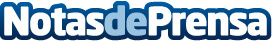 La conserjería de lujo Uemura Ltd amplía sus servicios de agencia de viajes y red social de ocioLa conserjería privada Uemura, después de 10 años en el sector del turismo de lujo, abre su web y permite a los usuarios utilizar sus herramientas tecnológicas para poder diseñarse y personalizarse sus momentos de ocio y viajes. Uemura, un paso por delante de las OTA, ha creado una red social integrada pensando en la forma que el usuario digital va a interactuar y demandar los servicios, de manera que puede decidir qué hacer, dónde y cuándo pero también cómo y con quien organizarlo y disfrutarloDatos de contacto:Miguel SantamariaComunicación en  Español o inglés 0034673447815Nota de prensa publicada en: https://www.notasdeprensa.es/el-linkedin-de-los-viajes Categorias: Viaje Sociedad Entretenimiento Turismo E-Commerce http://www.notasdeprensa.es